W dniu16.02.2021 o godz. 9.00 2021r. w Stowarzyszeniu Na Rzecz Bezdomnych „AGAPE” w  Borowym Młynie odbyły się szkolenia w ramach programu POPŻ 2020, które organizował Bank Żywności w Tczewie. Tematem szkoleń było : - ekonomia 
 -  dietetyka  - niemarnowanie żywności - kulinarne  Zajęcia odbyły się w formie stacjonarnej.  Udział w szkoleniu był bezpłatny.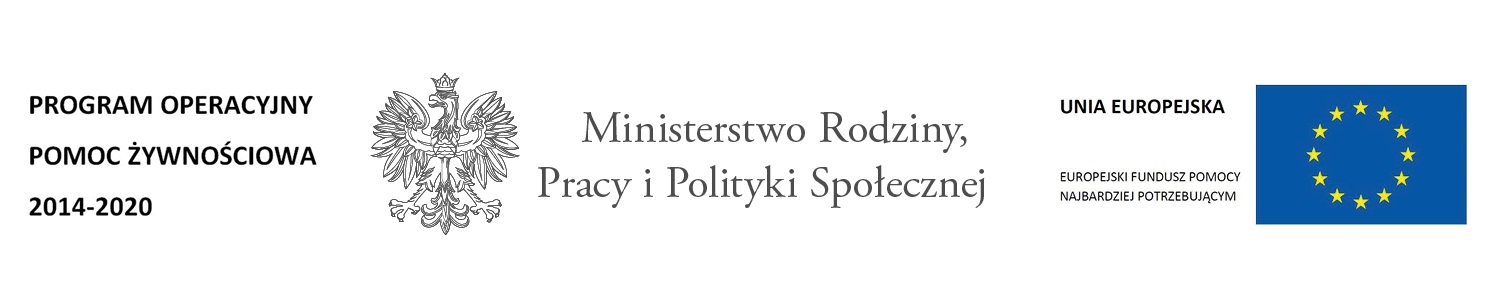 